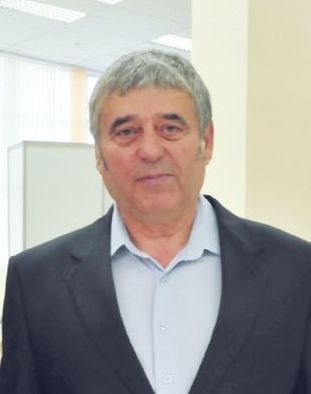 Дармограй Василий Борисович (1949-2021) Дармограй Василий Борисович родился 12 апреля 1949г. В 1972г., после окончания Сибирского технологического института, был направлен на работу мастером Верхнего склада Пашутинского леспромхоза объединения «Богучанлес», затем переведен техноруком, начальником Хребтовского ЛЗП.С  февраля 1983 года назначен директором «Пашутинского ЛПХ», а с 2011г. – генеральным директором. Способствовал внедрению новой техники и технологии.Василий Борисович приложил много сил, чтобы в п.Хребтовый пришла государственная электроэнергия.Стаж работы в лесной отрасли – 49 лет.За долгие годы работы Василий Борисович неоднократно получал поощрения, награждался грамотами, но, пожалуй, самая для него дорогая награда – врученная в 2000 году губернатором Лебедем. Решением Богучанского районного Совета депутатов от 17.05.2018 г. №24/1-185 Дармограй Василию Борисовичу присвоено звание «Почетный гражданин Богучанского района». Дармограй Василий Борисович ушел из жизни 7 июля 2021г.